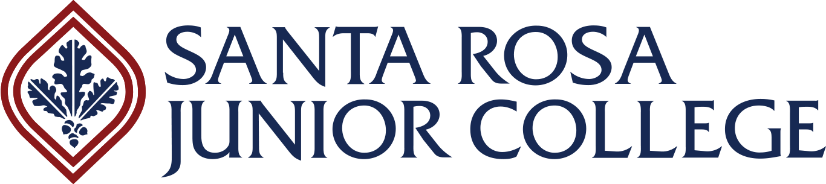 Top of Form2022-2023 Graduate Counseling Internship ApplicationSANTA ROSA JUNIOR COLLEGE GENERAL COUNSELING DEPARTMENTContact Information*First Name* Last Name* Email Address* Contact Phone* Would you like to receive internship related text messages at this number?* Yes   No   No PreferenceCurrently Enrolled Graduate Program Information* College/University Name*  College/University Address Line 1* College/University Address Line 2 City* State* ZIP Code*  Program/Major Name * Area(s) of Emphasis (if applicable)  Is this internship required for your graduate program?* Yes No Internship PreferencesAt which district location would you prefer to be based?*Petaluma Campus Santa Rosa Campus No PreferenceAt which other district locations would you be interested in gaining counseling experience? (Select up to 3)  Online/Distance Education Petaluma Campus Public Safety Training Center Santa Rosa Campus Shone Farm Southwest Santa Rosa CenterIn which counseling specializations might you be particularly interested in gaining experience? (Select up to 5) Athletics Career Center Career Education (CE) (formerly Career Technical Education) Disability Resources Department (DRD) EOPS/CARE/CalWORKs/Foster Youth/Bear Cub Scholars ESL (English as a Second Language)  Financial Aid Counseling General Counseling HOPE (Health Occupation Preparation and Education Program) Instruction/Teaching Counseling Courses Instruction/Teaching Human Services Courses International Students Learning Communities (Puente, Umoja, APASS, HSI Lanzamiento) MESA (Mathematics, Engineering, Science Achievement) Second Chance (Formerly Incarcerated Students) Transfer Center Veterans No PreferencesOther (please specify): Please tell us why you are interested in becoming a counseling intern at Santa Rosa Junior College as well as anything else that you would like us to know about you.*Please mail or email this application, and a recent copy of your résumé, to:Vince HamiltonSRJC Petaluma Counseling680 Sonoma Mountain ParkwayPetaluma, CA 94954vhamilton@santarosa.edu Allowed file types: pdf, doc, docx.